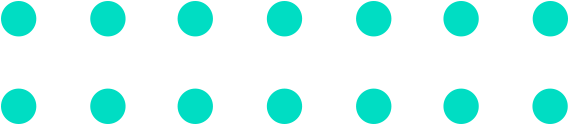 Relatório Anual da Autoridade de Monitoramento da Lei de Acesso à Informação (AMLAI)Serviço Federal de Processamento de Dados (SERPRO)2023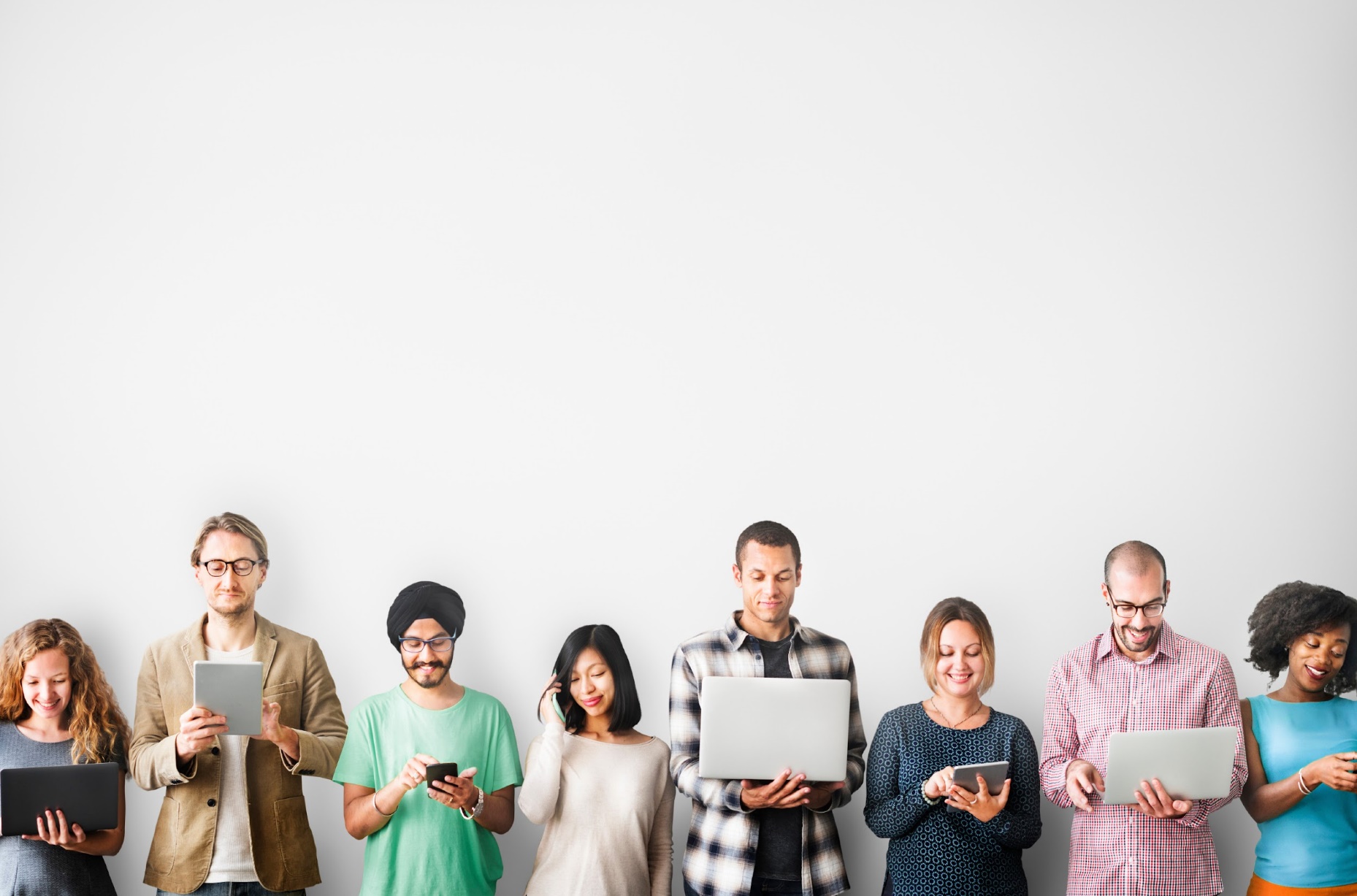 1 SUMÁRIO EXECUTIVOA Ouvidoria do Serpro atua como unidade setorial do Sistema de Ouvidorias do Poder Executivo Federal (SisOuv), abrangendo o Serviço de Informação ao Cidadão (SIC) do Serpro. Os procedimentos primam pela participação e controle social, amparados pela Lei nº 12.527/2011 e pelo Decreto nº 7.724/2012.Neste sumário, serão elencados os principais dados referentes à transparência ativa e passiva da empresa em 2022, em cumprimento aos referidos regulamentos: 
Em 2023, destacam-se:194 pedidos de acesso à informação recebidos; 34,34% de aumento no total de pedidos recebidos; 64,95% dos pedidos são relacionados à gestão; 11,95 dias como tempo médio de resposta; 60,64% de acessos concedidos; Aumento dos recursos em 1ª instância e redução na 2ª instância e CGU, não tendo ocorrido recurso para a CMRI; 100% dos itens cumpridos no STA; 95,4% de índice de transparência ativa, obtido no Levantamento Nacional de Transparência Pública na fiscalização do Tribunal de Contas da União (TCU), com a colocação em 2º lugar dentre as estatais avaliadas e a concessão do selo Diamante de Qualidade no Radar Nacional de Transparência Pública.2 APRESENTAÇÃO Este relatório apresenta os resultados das atividades de controle e participação social, exercidas pela Ouvidoria do Serviço Federal de Processamento de Dados (Serpro), órgão componente do Sistema de Rede de Ouvidoria do Poder Executivo Federal, que abrange o Serviço de Informação ao Cidadão (SIC), atendendo às disposições da Lei nº 12.527, de 18 de novembro de 2011, e do Decreto nº 7.724, de 16 de maio de 2012. O documento aborda o tratamento dos pedidos de acesso à informação e da transparência ativa, apresentando os principais números e informações avaliativas.3 TRANSPARÊNCIA NO SERPRO Desde o estabelecimento da Lei nº 12.527/2011, o Serpro adotou ações para a garantia da transparência na empresa. Atualmente, o exercício da transparência passiva, por meio do Serviço de Informação ao Cidadão (SIC), e da transparência ativa, por meio do Portal da Transparência e Governança do Serpro, são atribuições da Ouvidoria do Serpro (OUVID), unidade setorial do Sistema de Ouvidoria do Poder Executivo federal no Serpro, cujas atividades estão sujeitas à orientação normativa, à supervisão técnica e ao monitoramento da Ouvidoria-Geral da União (OGU). 4 CANAIS DE ATENDIMENTOA Ouvidoria disponibiliza os canais abaixo, destinados aos atendimentos do Serviço de Informação ao Cidadão (SIC). Os pedidos de acesso à informação recebidos no canal telefônico, presencial, endereços eletrônicos ou quaisquer outros meios, são cadastrados para o devido tratamento na Plataforma Integrada de Ouvidoria e Acesso à Informação (Fala.BR).5 ACESSO À INFORMAÇÃOO direito de acesso à informação é regulamentado pela Lei nº 12.527/2011 e pelo Decreto nº 7.724/2012, que estabelecem: O direito de acesso à informação deve ser compreendido em sentido amplo, prevendo tanto o acesso a informações que dizem respeito à gestão pública, como também a informações de particulares, inclusive de terceiros. A Constituição Federal, ao prever o direito de acesso à informação como direito fundamental, não excluiu as informações de interesse particular. Isto é, o direito de acesso compreende também informações de interesse pessoal, para além do interesse coletivo. Além disso, podem ser solicitadas informações produzidas pela própria Administração e também aquelas produzidas por terceiros, mas acumuladas pela Administração. Informação acumulada é aquela que está sob a posse de uma determinada instituição pública, muito embora não necessariamente tenha sido produzida pela Administração..5.1 Transparência passivaA Transparência Passiva depende de uma solicitação do cidadão, ocorrendo por meio dos pedidos de acesso à informação. Desse modo, a empresa deve se mobilizar no sentido de oferecer uma resposta à demanda.5.5.1 Painel LAIO Painel LAI é uma ferramenta desenvolvida pela Controladoria-Geral da União (CGU) para facilitar o acompanhamento do monitoramento e o cumprimento da LAI pelos órgãos e entidades do Poder Executivo Federal. O painel disponibiliza informações sobre a quantidade de pedidos e recursos registrados, cumprimento de prazos, perfil dos solicitantes, omissões, transparência ativa, entre outros aspectos.Observa-se que o Serpro se encontra dentro dos parâmetros observados para a Administração Pública Federal, destacando-se que não incorreu em nenhuma omissão no atendimento aos pedidos de acesso à informação. Em relação ao tempo médio de resposta, apresentou 11,84 dias, enquanto o prazo na esfera federal foi de 12,55 dias, indicando prazo adequado de atendimento. Nesse indicador, o Serpro obteve o 134º lugar dentre 324 órgãos e entidades federais. Quanto à satisfação do usuário, os indicadores encontram-se superiores ao da Administração Pública Federal, apesar do pequeno número de respondentes, indicando bons resultados em relação à resposta fornecida atender plenamente o pedido e ter sido de fácil compreensão.     Figura 01 – Painel LAI – Governo FederalFonte: Painel LAI. Acesso em 12/01/2024* Os dados do painel mostram a situação atual (acumulada) e não refletem a seleção do filtro por período (01/01/2023 a 31/12/2023).Figura 02 – Painel LAI – SerproFonte: Painel LAI. Acesso em 12/01/2024* Os dados do painel mostram a situação atual (acumulada) e não refletem a seleção do filtro por período (01/01/2023 a 31/12/2023). 5.5.2 Pedidos por situaçãoEm 2023, observa-se um aumento de 34,34% no total de pedidos de acesso à informação recebidos pelo Serpro. Tabela 01 – Pedidos de acesso à informação por ano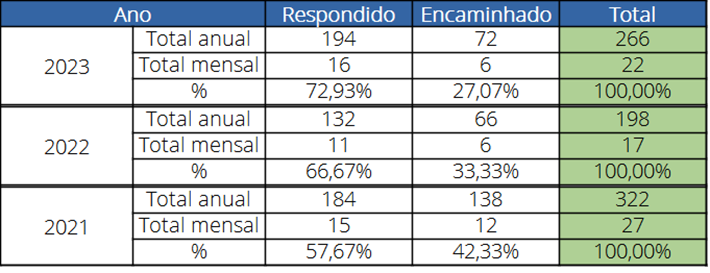 5.5.3 CategoriaOs pedidos de acesso, assim como as manifestações, são categorizados como “negócio”, quando são relacionadas à finalidade da empresa, ou como “gestão”, quando relacionadas a assuntos administrativos.Assim como no ano 2022, o maior volume concentra-se na categoria gestão, representando quase 65% dos pedidos de acesso à informação.Tabela 02 – Pedidos de acesso à informação por categoria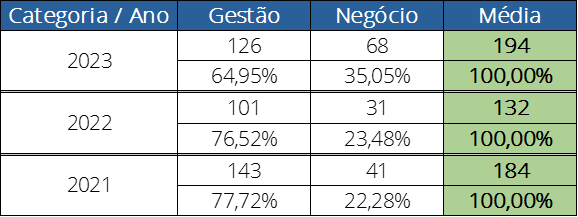 5.5.4 Subprocessos mais frequentesA classificação dos pedidos de acesso à informação também observa a Cadeia de Valor do Serpro, instrumento que endereça responsabilidades e atribuições à estrutura organizacional. A seguir, destacam-se os 3 (três) subprocessos com maior quantitativo de manifestações: 1º LA - Gerenciar aquisições e contratações: 39 pedidos (20,10%)Abrange contratação, gerenciamento contratual, gestão de sanções e planejamento das contratações. Os pedidos abordam em sua maioria a solicitação de contratos e da íntegra de processos de contratação.2º MK - Gerenciar parcerias em oportunidades de negócio: 31 pedidos (15,98%)Abrange planejamento, seleção, contratação, gerenciamento e fiscalização de parcerias de negócios. Os pedidos abordam, em maior parte, a solicitação de contratos e da íntegra de processos de contratação das parcerias.3º PC - Agregar pessoas: 23 pedidos (11,86%)Abrange assuntos como gerenciamento do quadro de pessoal, alocação de pessoas e recrutamento e seleção.  A maior parte dos pedidos foi relacionada a solicitações sobre o concurso público realizado em 2023.5.5.5 Áreas mais demandadas1º Superintendência de Pessoas (SUPES): 49 manifestações (25,52%)Abrange assuntos como benefícios, gestão de carreiras, relações do trabalho e qualidade de vida no trabalho. Neste ano, os pedidos envolveram na maior parte pesquisas e solicitações sobre trabalho remoto, concurso público e quadro de pessoal.2º Ouvidoria (OUVID): 30 manifestações (15,63%)O elevado percentual justifica-se principalmente pelos pedidos classificados como “órgão não tem competência”, “informação inexistente” e “pergunta duplicada/repetida”, situações em que a própria Ouvidoria providencia a resposta.2º Superintendência de Aquisições e Contratos (SUPGA): 30 manifestações (15,63%)Abrange informações referentes a contratação, gerenciamento contratual, gestão de sanções e planejamento das contratações. Os pedidos abordam em sua maioria a solicitação de contratos e da íntegra de processos de contratação.5.5.6 Média mensal e tempo médio de respostaA LAI e o Decreto nº 7.724/2012 determinam 20 dias como prazo de atendimento de um pedido de acesso à informação, prorrogáveis por mais 10 dias, mediante justificativa expressa. Observa-se que o tempo médio de resposta atingiu redução em relação a 2022, passando de 13,29 dias para 11,95 dias. Esse desempenho é resultado do esforço da Ouvidoria em aprimorar os prazos, com maior agilidade no registro das respostas ao solicitante, realização de controle mais acurado dos prazos, maior atuação junto aos gestores e conscientização destes em relação à celeridade no atendimento.Tabela 03 – Tempo médio de resposta aos pedidos de acesso à informação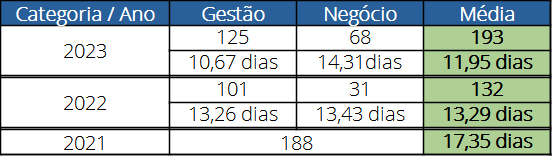 * A classificação dos pedidos de acesso à informação por categoria (gestão e negócio) foi iniciada em 2021, entretanto não foi realizado cálculo de tempo de forma segregada. ** Para o cálculo foi utilizada a extração realizada em 17/01/2024, data em que constava 01 pedido de acesso à informação sobre gestão ainda em tratamento, não considerado no cômputo da média da quantidade de dias de tratamento.5.5.7 Especificação da decisãoO tratamento dos pedidos dá-se pelas unidades da empresa, nos casos em que se faz necessária a análise da possibilidade de disponibilização do acesso às informações, podendo ocorrer como decisão o acesso concedido, parcialmente concedido ou negado ou informação inexistente. Nos outros tipos de decisão (órgão não tem competência e pergunta duplicada/repetida), o tratamento é dado pela própria ouvidoria, podendo ser solicitada orientação às unidades.Tabela 04 – Tipos de decisão das respostas aos pedidos de acesso à informação por ano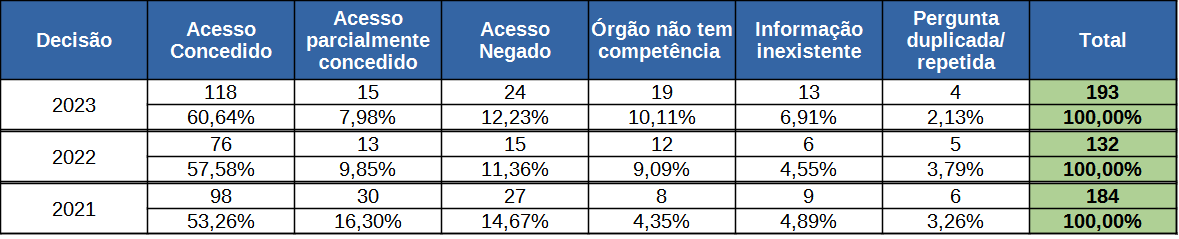 Posição em 17/01/2024, com 1 pedido ainda em atendimento.5.5.8 RecursosEm caso de negativa de acesso, é possível que o solicitante registre recursos em 1ª instância, em 2ª instância, para a Controladoria-Geral da União (CGU) e para a Comissão Mista de Reavaliação de Informações (CMRI). Em relação a 2022, observa-se que, em 2023, houve um aumento no registro de recursos, o que pode decorrer do aumento dos pedidos de acesso, mas também pode demostrar que a empresa precisa aprimorar o atendimento dos pedidos de acesso, motivando de forma robusta e legal as negativas com apontamento de decisões anteriores da própria CGU e dos respectivos entendimentos jurídicos.Como justificativas para os recursos em instância inicial, os solicitantes consideraram:Tabela 06 – Tipos de justificativa dos recursos 5.5.9 Requerentes5.5.9.1 Tipo de pessoaQuanto ao tipo de pessoa, 72,82% dos pedidos foram registrados por pessoa física:Tabela 07 – Tipo de pessoa 5.5.9.2 IdentificaçãoQuanto à identificação 23,20% dos requerentes registrou de maneira anônima. Dos identificados, apurou-se que 22 pedidos foram registrados por um único solicitante, representando 11,34%, enquanto outro registrou 9 pedidos, equivalendo a 4,64%.5.5.9.3 EscolaridadeEm relação à escolaridade, houve um pequeno número que registrou a informação:Tabela 08 – Escolaridade5.5.9.4 ProfissãoEm relação à profissão, apurou-se que, daqueles que informaram, a maior parte é de servidor público federal, que pode ser ter relação com a realização de benchmarking por outros órgãos e entidades por meio de pedidos de acesso à informação:Tabela 09 – Profissão5.5.10 Pesquisa de satisfação dos pedidos de acesso à informação na plataforma Fala.BRAo final do atendimento, o usuário pode avaliar o serviço prestado pelo Serviço de Informação ao Cidadão (SIC), tendo sido obtidas 28 avaliações, conforme detalhamentos.      Escala de avaliação: nota 1 a 5.Observa-se, quanto aos pedidos de acesso à informação, que a maioria dos resultados obtidos foram positivos. Destacam-se os resultados 92,86% para a facilidade de compreensão da resposta e de 82,14% para a satisfação com o atendimento prestado.5.2 Transparência ativaA Transparência Ativa ocorre quando há disponibilização da informação de maneira espontânea (proativa). É o que ocorre, por exemplo, com a divulgação de informações na Internet, de modo que qualquer interessado possa acessá-las diretamente.5.2.1 Portal da Transparência e Governança do Serpro Desde dezembro de 2019, a empresa conta com o Portal da Transparência e Governança do Serpro, que centraliza e dá visibilidade aos assuntos que reforçam as ações de acesso à informação, governança corporativa, ética e integridade. Em 2023, no total, foram 659.752 visualizações do Portal, sendo as páginas do menu Acesso à Informação as mais visualizadas, com 70.418 visualizações. Destaca-se a página do Concurso Público 2023, que obteve 146.676 visualizações. Em seguida, as páginas mais visualizadas foram a de informações sobre servidores, com 33.950 visualizações, a do Quem é quem, com 19.632, e a da Estrutura Organizacional, com 19.289 visualizações.Em 2022, foram 363.379 visualizações. Portanto, houve um aumento de 81,56% no total de visualizações, indicando que o portal tem se tornado mais conhecido.  5.2.2 Avaliação da Controladoria-Geral da União (CGU)A transparência ativa é avaliada anualmente pela CGU, sendo considerados 49 itens de cumprimento obrigatório pelos órgãos e entidades da Administração Federal, estabelecidos pela Lei nº 12.527/2011 e pelo Decreto nº 7.724/2012. De acordo com o Painel LAI, o Serpro cumpre todos os itens de transparência ativa, enquanto as demais entidades cumprem cerca de 76% das obrigações.Figura 03 – Cumprimento de itens de transparência ativa – Governo Federal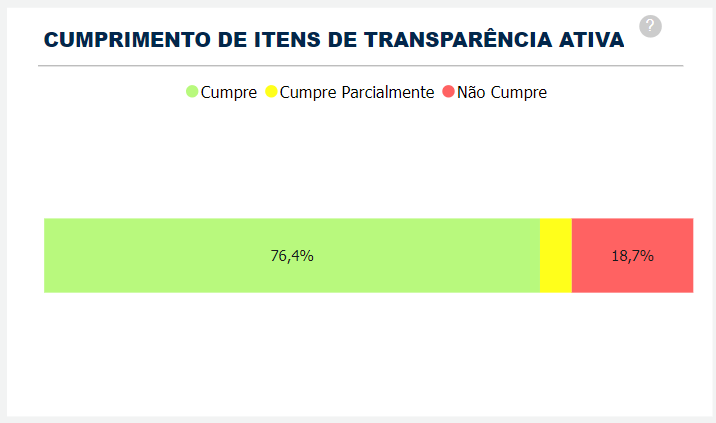 Figura 04 – Cumprimento de itens de transparência ativa – Serpro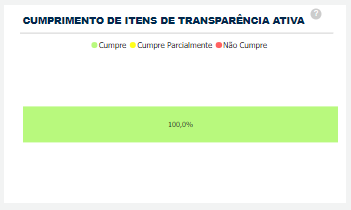 5.2.3 Avaliação do Tribunal de Contas da União (TCU)Em 2023, houve a participação do Serpro no Levantamento Nacional de Transparência Pública, fiscalização realizada pelo Tribunal de Contas da União (TCU). Nas fiscalizações anteriores, o Serpro obteve o 82º lugar em 2018 e o 3º lugar em 2021. O último resultado foi o cumprimento de 95,3% dos itens de avaliação pelo Serpro, o que conferiu à empresa o 2º lugar entre as estatais, além da classificação “Diamante” e do Selo de Qualidade de Transparência Pública. O 1º lugar é ocupado pelo Banco Nacional de Desenvolvimento Econômico e Social (BNDES) com 96,81% de índice de transparência, e o 3º pela Empresa Brasileira de Infraestrutura Aeroportuária (INFRAERO) com 91,54%. Em função dos índices obtidos, somente o BNDES e o Serpro obtiveram o Selo de Qualidade de Transparência Pública.6 PERSPECTIVASPara 2024, objetiva-se fortalecer a transparência na empresa. Para isso, buscar-se-á a melhoria do tratamento dos pedidos de acesso à informação e a disponibilização de novas informações no Portal da Transparência e Governança do Serpro, bem como a ampliação da automação das informações divulgadas.SERVIÇO FEDERAL DE PROCESSAMENTO DE DADOS (SERPRO)Autoridade de Monitoramento da Lei de Acesso à Informação (AMLAI)Daniel FrançaDepartamento de Ouvidoria (OUVID)Karina da Costa Bruno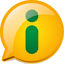 Sistema: Fala.BR - Plataforma Integrada de Ouvidoria e Acesso à Informaçãoe-mail: sic@serpro.gov.brEndereço: SGAN 601 – Módulo V – Edifício Sede - Térreo - Brasília - DFTelefone: (61) 2021-8400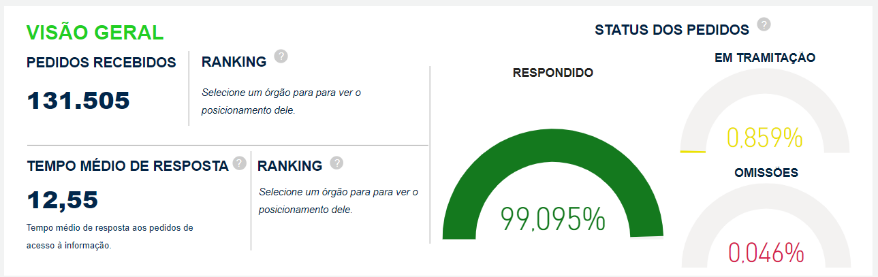 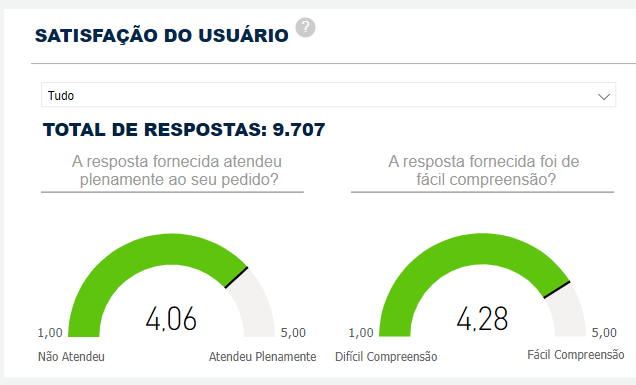 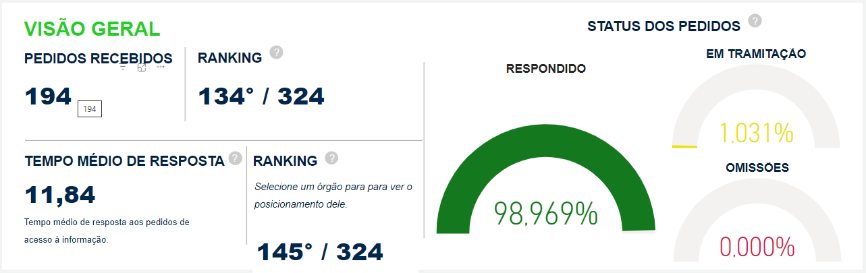 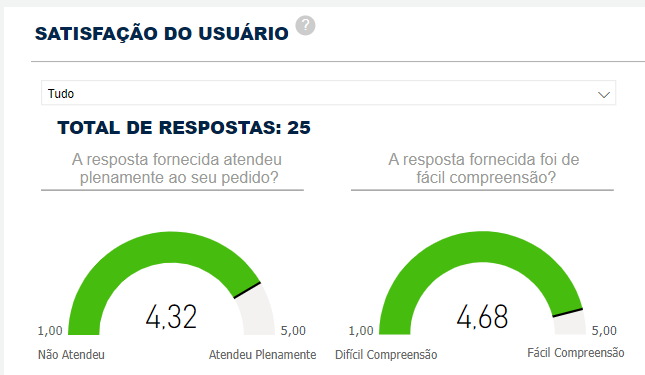 Tabela 05 – Recursos de pedido de acesso à informação por anoTabela 05 – Recursos de pedido de acesso à informação por anoTabela 05 – Recursos de pedido de acesso à informação por anoTabela 05 – Recursos de pedido de acesso à informação por anoTabela 05 – Recursos de pedido de acesso à informação por anoTabela 05 – Recursos de pedido de acesso à informação por anoAno1ª instância2ª instânciaCGUCMRITotal20233165042202217970332021321310156JustificativaQuantidadeAutoridade classificadora não informada1Grau de sigilo não informado1Justificativa para o sigilo insatisfatória/não informada4Informação incompleta8Informação recebida não corresponde à solicitada7Informação recebida por meio diferente do solicitado1Outros9Total31Tipo de pessoaQuantidade%Pessoa física14273,20%Pessoa jurídica73,61%Não informado4523,20%Total194100,00%EscolaridadeQuantidade%Ensino médio21,03%Ensino superior157,73%Pós-graduação157,73%Mestrado/Doutorado63,09%Não informado15680,41%Total194100,00%ProfissãoQuantidade%Servidor público federal147,22%Professor52,58%Jornalista42,06%Empregado – setor privado21,03%Empresário/empreendedor21,03%Estudante21,03%Outra21,03%Profissional liberal/autônomo21,03%Servidor público estadual21,03%Pesquisador10,52%Servidor público municipal10,52%Não informado15780,93%Total194100,00%Tabela 10 – Respostas à pergunta “A resposta fornecida atendeu plenamente ao seu pedido?”Tabela 10 – Respostas à pergunta “A resposta fornecida atendeu plenamente ao seu pedido?”Tabela 10 – Respostas à pergunta “A resposta fornecida atendeu plenamente ao seu pedido?”A resposta fornecida atendeu plenamente ao seu pedidoAvaliaçõesPercentualNota 429,52%Nota 51990,48%Total21100,00%Escala de avaliação: nota 1 a 5.Escala de avaliação: nota 1 a 5.Escala de avaliação: nota 1 a 5.Tabela 11 – Respostas à pergunta “A justificativa para a entrega parcial da informação foi satisfatória?”Tabela 11 – Respostas à pergunta “A justificativa para a entrega parcial da informação foi satisfatória?”Tabela 11 – Respostas à pergunta “A justificativa para a entrega parcial da informação foi satisfatória?”A justificativa para a entrega parcial da informação foi satisfatóriaAvaliaçõesPercentualNota 1150,00%Nota 5150,00%Total2100,00%Tabela 12 – Respostas à pergunta “A justificativa para o não fornecimento da informação foi satisfatória?”Tabela 12 – Respostas à pergunta “A justificativa para o não fornecimento da informação foi satisfatória?”Tabela 12 – Respostas à pergunta “A justificativa para o não fornecimento da informação foi satisfatória?”A justificativa para a entrega parcial da informação foi satisfatóriaAvaliaçõesPercentualNota 1150,00%Nota 5150,00%Total2100,00%Escala de avaliação: nota 1 a 5.Escala de avaliação: nota 1 a 5.Escala de avaliação: nota 1 a 5.Tabela 13 – Respostas à pergunta “A resposta fornecida foi fácil de compreender?”Tabela 13 – Respostas à pergunta “A resposta fornecida foi fácil de compreender?”Tabela 13 – Respostas à pergunta “A resposta fornecida foi fácil de compreender?”A resposta fornecida foi fácil de compreender?AvaliaçõesPercentualMuito fácil de compreender2589,29%Fácil de compreender13,57%Difícil de compreender13,57%Muito difícil de compreender13,57%Total28100,00%Escala de avaliação: “Muito fácil de compreender”, “Fácil de compreender”, “Regular”, “Difícil de compreender” e “Muito difícil de compreender”Escala de avaliação: “Muito fácil de compreender”, “Fácil de compreender”, “Regular”, “Difícil de compreender” e “Muito difícil de compreender”Escala de avaliação: “Muito fácil de compreender”, “Fácil de compreender”, “Regular”, “Difícil de compreender” e “Muito difícil de compreender”Tabela 14 – Respostas à pergunta “Você está satisfeito(a) com o atendimento prestado?”Tabela 14 – Respostas à pergunta “Você está satisfeito(a) com o atendimento prestado?”Tabela 14 – Respostas à pergunta “Você está satisfeito(a) com o atendimento prestado?”Você está satisfeito(a) com o atendimento prestado?AvaliaçõesPercentualMuito satisfeito2175,00%Satisfeito27,14%Muito insatisfeito517,86%Total28100,00%Escala de avaliação: “Muito satisfeito”, “Satisfeito”, “Regular”, “Insatisfeito” e “Muito insatisfeito”Escala de avaliação: “Muito satisfeito”, “Satisfeito”, “Regular”, “Insatisfeito” e “Muito insatisfeito”Escala de avaliação: “Muito satisfeito”, “Satisfeito”, “Regular”, “Insatisfeito” e “Muito insatisfeito”